111年簡易生命表提要分析壹、前言編算生命表之目的在於明瞭國民平均餘命水準。編算方式係透過某一時期人口之出生、死亡資料予以歸納計算，求得依性別及年齡別之死亡機率、生存機率及平均餘命，用以陳示國民生命消長情形。世界各國對生命表之編算均甚重視，將國民平均餘命列為衡量該國基本健康評估、整體社會經濟福祉及國家競爭力評比的重要統計指標。內政部按年編布生命表，提供政府有關人口政策、人力規劃、衛生保健等參考及學術研究之用。編算簡易生命表之基本資料，係依據內政部戶政司提供之年齡別死亡人數、年中人口數及新生兒月別出生人數，與衛生福利部提供之0~6個月新生兒的月齡別死亡人數等數據。另為因應部分縣市改制或合併升格為直轄市及各地方政府對所轄區域居民平均餘命資料需求，內政部自99年起依據改制後之各直轄市、縣市（不含金門縣、連江縣）資料，並按全體、男性、女性等分類編算簡易生命表。茲就111年簡易生命表編算結果摘要分析，供各界參用。貳、基本資料概述受COVID-19疫情及人口老化影響，111年國人死亡人數計20萬8,129人，較110年增加2萬3,672人（+12.83%），其中65歲以上死亡人數15萬8,737人（占76.27%），較110年增加2萬1,483人（+15.65%）；另依據衛生福利部統計，111年因COVID-19疫情死亡為1萬4,667人，有86.3%為65歲以上長者。111年粗死亡率為8.92‰，較110年增加1.06個千分點。觀察歷年死亡人口較上年增加者，以94年、100年、103年、105年、110年及111年達5,000人以上較多，而死亡人數、年增率及粗死亡率除95年、98年、106年、109年較上年減少外，其餘各年大致呈現上升趨勢。另外，衛生福利部將粗死亡率以世界衛生組織（WHO）西元2000年世界標準人口年齡結構調整計算，我國111年標準化死亡率為每十萬人口443.9人，較110年增加9.5%。我國標準化死亡率除94年、100年、103年、105年、110年及111年較上年增加外，其餘各年大致呈現下降趨勢（詳表1、表2）。就死亡人口屬性觀察：性別111年男性死亡人數12萬338人（占57.82%），女性8萬7,791人（占42.18%），與110年比較，男性增加1萬3,005人（+12.12%），女性增加1萬667人（+13.83%）。男性粗死亡率（10.43‰）較女性（7.45‰）高出2.98個千分點；與110年比較，男性及女性粗死亡率分別增加1.20個及0.94個千分點（詳表1、表2）。年齡別111年死亡人數以75-89歲者8萬1,600人（占39.21%）最多，60-74歲者5萬5,859人（占26.84%）次之，90歲以上者3萬6,298人（占17.44%）居第3。各年齡組粗死亡率隨著年齡增加而遞增，111年以90歲以上者之232.92‰最高，75-89歲者之62.31‰次之，60-74歲者之13.15‰居第3。與110年比較，除了0-14歲者粗死亡率持平外，其餘各年齡組粗死亡率均較上年增加，且以90歲以上者粗死亡率增加37.68個千分點為最多（詳表1、表2）。表1　我國人口死亡數概況（按發生日期分）單位：人資料來源：內政部戶政司。表2　我國人口死亡率概況（按發生日期分）資料來源：內政部戶政司、衛生福利部。說明：1.粗死亡率為死亡人數占年中人口數之比率；隨人口老化，高齡人口增加，粗死亡率多隨之遞增，為合理之現象。2.標準化死亡率係將粗死亡率以世界衛生組織（WHO）公布之2000年世界標準人口年齡結構調整計算，避免各國因人口結構不同而有所偏誤；換言之，標準化死亡率係排除「年齡因素」對死亡率之衝擊（即不受高齡人口多寡影響），反映真實的死亡概況。已開發國家因醫療水準及國民福祉之提升，標準化死亡率多呈下降趨勢。參、編算結果摘要分析平均餘命平均餘命係假設一出生嬰兒遭受到某一時期的每一年齡組所經驗的死亡風險後，所能存活的預期壽命，亦即達到某歲以後平均尚可期待生存的年數，稱為某歲的平均餘命，又稱某歲的預期壽命；零歲的平均餘命特稱為「平均壽命」。零歲平均餘命（平均壽命）111年我國國民零歲平均餘命（以下稱平均壽命）為79.84歲（男性為76.63歲，女性為83.28歲），較110年減少1.02歲（男性減少1.04歲、女性減少0.97歲），與103年同為近10年最低（詳圖1、表3）。就長期趨勢來看，近10年全體、男性及女性國人平均壽命均在103年、105年、110年及111年較上年下降，致部分年別有起伏現象。就歷年觀察，若當年度死亡人數增加幅度較大（達5,000人以上），標準化死亡率較上年增加時，會出現平均壽命較上年減少的現象。例如103年因死亡人數較上年增加7,641人、標準化死亡率較上年增加1.9%，致103年平均壽命79.84歲較102年下降0.18歲；105年死亡人數較上年增加9,007人、標準化死亡率較上年增加1.8%，平均壽命80.00歲亦較104年下降0.20歲；110年死亡人數較上年增加1萬1,295人、標準化死亡率較上年增加3.8%，致110年平均壽命80.86歲較109年下降0.46歲。綜上所述，當年度死亡人數增加幅度較大、標準化死亡率較上年增加時，會造成當年平均壽命下降，致趨勢呈波動現象。而111年因死亡人數較上年增加2萬3,672人、標準化死亡率上升9.5%，致平均壽命減少至79.84歲，較110年下降1.02歲。圖1　近10年我國平均壽命趨勢圖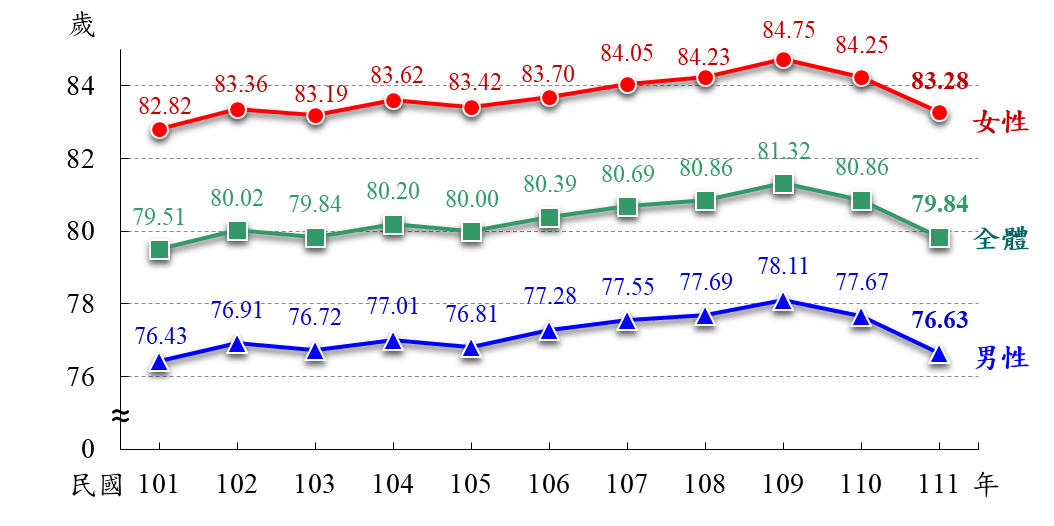 6直轄市之平均壽命：就111年平均壽命而言，以臺北市83.75歲最高、新北市81.32歲居次，高雄市79.67歲最低；男性以臺北市81.05歲最高，高雄市76.35歲最低；女性亦以臺北市86.39歲最高，高雄市83.22歲最低。6直轄市在全體、男性及女性平均壽命皆呈現自北而南遞減的情形。與110年比較，6直轄市在全體、男性及女性平均壽命皆下降（詳表3）。各縣市之平均壽命：就111年平均壽命觀察，以新竹市81.72歲最高（男性78.89歲，女性84.52歲）；而以臺東縣為76.46歲最低（男性72.41歲，女性81.36歲）；由分析中發現，東部縣市平均壽命較西部縣市低，臺東縣、花蓮縣與全體國民平均壽命分別差距3.38歲、2.26歲，惟已分別較101年縮小1.72歲、1.14歲。若與110年比較，所有縣市平均壽命皆為下降，以新竹縣下降0.53歲最多、嘉義市下降0.11歲最少（詳表3）。表3　各縣市平均壽命單位：歲註：1.全國平均壽命：採當年基礎人口資料編算。2.直轄市及縣市平均壽命：採三年合併人口方式編算，111年平均壽命係利用109-111三年合併人口資料編算，110年平均壽命係利用108-110三年合併人口資料編算。3.部分縣市人口數較少，惟其死亡率波動較大，致平均壽命增減變動幅度較大，使用者引用時請斟酌。4.金門縣因受人口遷移影響平均壽命結果失真，連江縣則因人口數太少，故皆未單獨編算。年齡別平均餘命111年我國平均餘命，若以十歲單一歲年齡別觀察，0歲平均餘命為79.84歲，10歲為70.29歲，20歲為60.44歲，30歲為50.73歲，40歲為41.14歲，50歲為32.00歲，60歲為23.47歲，70歲為15.55歲，80歲為8.82歲（詳圖2）。以近10年我國十歲單一歲年齡別觀察，101年至110年各年齡組平均餘命整體大致呈現上升趨勢，111年因COVID-19疫情及人口老化影響使各年齡組平均餘命下降，惟0歲至30歲者平均餘命仍高於或等於103年，40歲至60歲者平均餘命與101年相當。另高齡部分，70歲者由101年15.67歲減少至111年15.55歲（-0.12歲）；80歲者由101年9.42歲減少至111年8.82歲（-0.60歲）（詳圖2），顯示COVID-19疫情對於高齡者衝擊較大。圖2　近10年我國十歲年齡別平均餘命單位：歲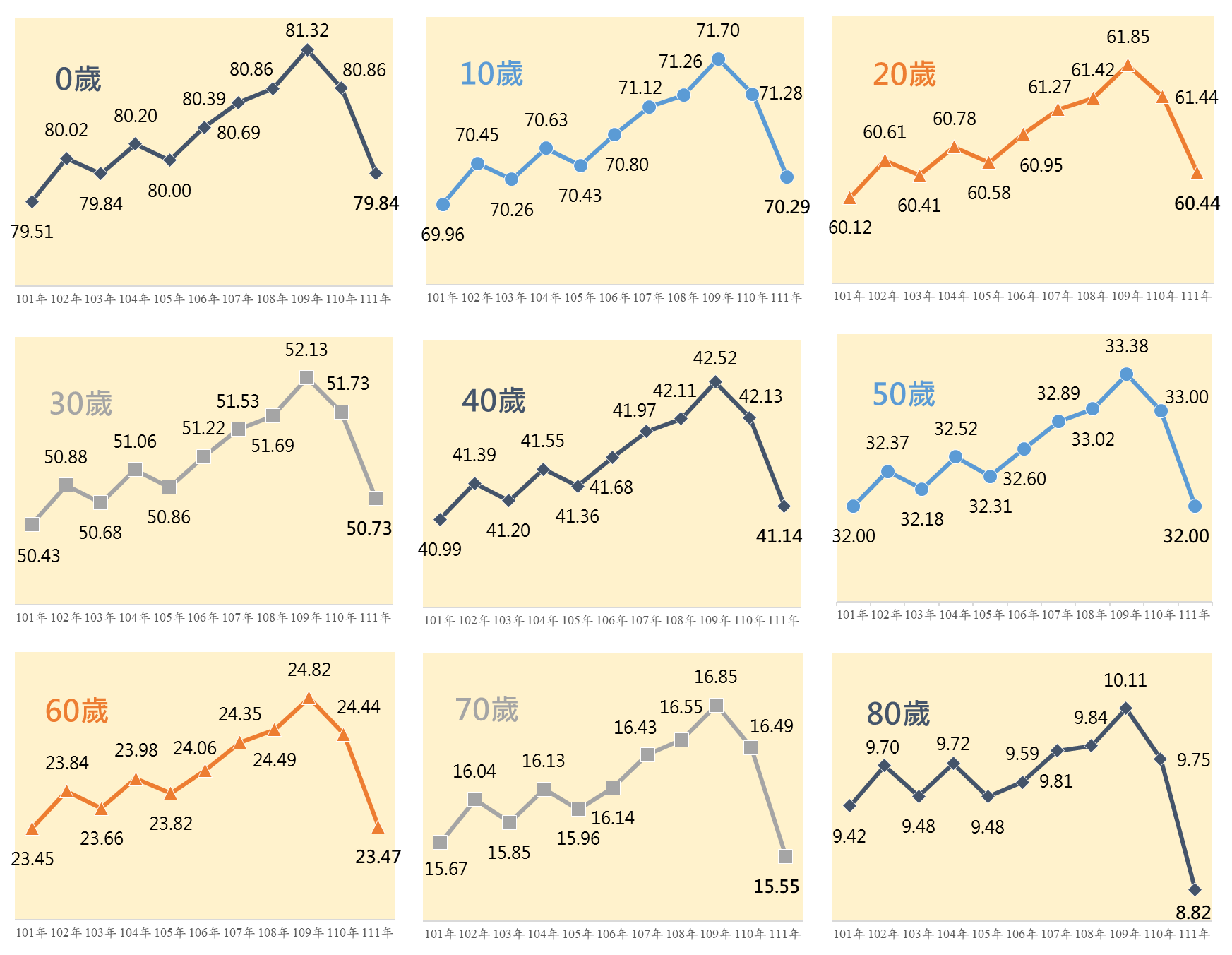 國際比較各國因資料年別、發布周期及計算方式不同，進行國際比較時，其基礎容或存在一定程度的差異性。本文參考聯合國世界死亡率資料手冊（United Nations: World Mortality Data Booklet）及各國最新統計資料，彙整主要國家平均壽命如表4。聯合國公布最新（2020年）全球平均壽命，男性為69.9歲，女性為74.7歲，與全球比較，我國男性多6.7歲，女性多8.6歲，顯示我國平均壽命高於全球平均水準。世界主要國家平均壽命前5名之國家，男性係瑞士、瑞典、澳大利亞、日本及挪威；女性則係日本、南韓、西班牙、瑞士及澳大利亞。若與亞洲國家比較，不論男性或女性，我國平均壽命皆低於日本、新加坡及南韓，而高於中國大陸、馬來西亞、印尼。另有關COVID-19疫情對死亡率之影響，我國111年粗死亡率為8.92‰，較108年增加1.48個千分點，與主要國家疫情前後粗死亡率之變化（如表5）比較，我國較美國、澳大利亞、瑞士、瑞典、加拿大、紐西蘭、西班牙、法國、英國、荷蘭、德國、新加坡及義大利變化為大，但低於日本及南韓。圖3　主要國家平均壽命單位：歲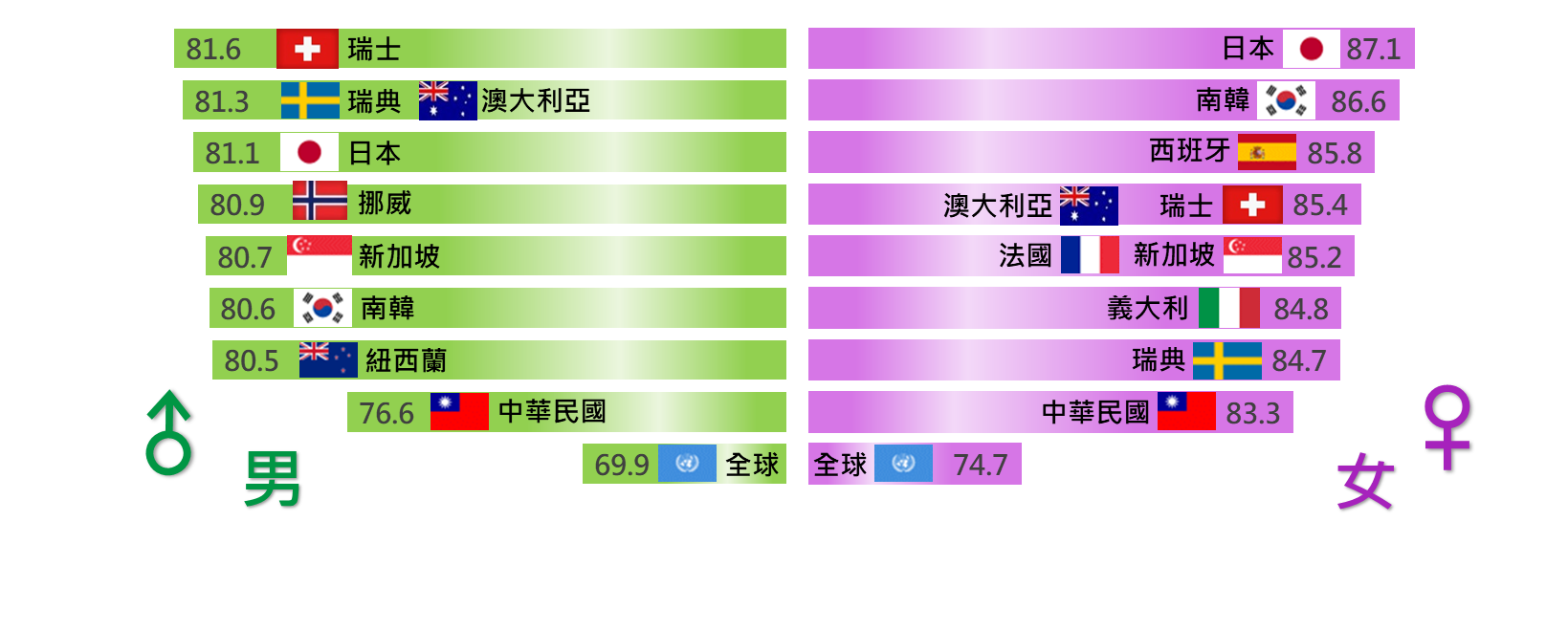 資料來源：聯合國網頁及各國最新統計資料（更新時間2023年8月1日）。說明：1.全球為2020年資料。2.澳大利亞為2019-2021年三年合併編算之資料。3.紐西蘭為2020-2022年三年合併編算之資料。4.南韓、西班牙為2021年資料。5.中華民國、瑞士、日本、瑞典、挪威、新加坡、義大利為2022年資料。表4　世界主要國家平均壽命單位：歲資料來源：1.#係由聯合國網頁最新資訊中取得（網址：http://data.un.org/en/reg/g1.html）。2.*係參考該國最新統計資料進行更新（更新時間2023年8月1日）。3.希臘數據係參考聯合國2019年世界死亡率資料手冊（United Nations: World Mortality 2019 Data Booklet）。說明：1.根據聯合國2019年世界死亡率資料手冊，香港男性82.0歲，女性87.7歲，為世界最長壽之地區，惟因非國家故不列入本表比較。2.馬來西亞2022年數據為估計值。表5　世界主要國家粗死亡率單位：‰資料來源：各國最新統計年報、月報及網頁資料（更新時間2023年8月1日）。說明：本表各國較2019年增減，係與疫情前比較。註：p為初步統計數。肆、結論111年國民平均壽命79.84歲，較110年減少1.02歲受COVID-19疫情及人口老化影響，111年國人死亡人數計20萬8,129人，較110年增加2萬3,672人（+12.83%），其中65歲以上死亡人數15萬8,737人（占76.27%），較110年增加2萬1,483人（+15.65%），另據衛生福利部統計，111年因COVID-19疫情死亡1萬4,667人，有86.3%為65歲以上長者；標準化死亡率較110年上升9.5%，故國人平均壽命減少為79.84歲（男性為76.63歲，女性為83.28歲）。各區域平均壽命隨都市發展程度呈現差異我國縣市別平均壽命依地區觀察，大致呈現北部地區高於中部地區，中部地區又高於南部地區，而西部區域高於東部區域的現象。普遍來說，西部地區之標準化死亡率較東部地區低，平均壽命相對較高，111年東部地區臺東縣、花蓮縣與全體國民平均壽命差距已分別較101年縮小1.72歲、1.14歲。我國平均壽命高於全球平均壽命111年我國平均壽命79.84歲，與亞洲國家比較，不論男性或女性，皆高於中國大陸、馬來西亞、印尼，而低於日本、新加坡、南韓。聯合國公布之2020年全球平均壽命，男性為69.9歲，女性為74.7歲，我國平均壽命高於全球平均壽命。高齡社會問題殊值持續關切依據本部統計資料，111年底我國65歲以上人口占總人口比率已達17.56%，正朝向「超高齡社會」邁進；國人平均壽命除111年受COVID-19疫情及人口老化影響外，長期呈上升趨勢，人口老化指數不斷攀升，衍生老人照護問題及後續相關之老人經濟保障、長期居家服務、醫療收容機構、友善生活環境、交通安全便利等議題。政府已針對老人可能需求持續規劃相關措施，例如包租代管、無障礙環境建置、消防安全、居家環境安全、送暖送餐、接送陪診，及以房養老等服務，俾老人不但活得久，且活得舒適、便利、安全，完善老年生活品質。年 別死亡人數按性別分按性別分按15歲年齡組分按15歲年齡組分按15歲年齡組分按15歲年齡組分按15歲年齡組分按15歲年齡組分按15歲年齡組分年 別死亡人數較上年增減男性女性0-14歲15-29歲30-44歲45-59歲60-74歲75-89歲90歲以上90年127,8921,87679,48148,4112,9124,07710,53618,78539,98545,6795,91891年128,35746579,23149,1262,5153,93310,10518,78739,12247,5246,37192年131,2292,87280,61950,6102,2983,73310,20219,50838,87949,5327,07793年134,7653,53683,49151,2742,2003,79110,40120,52438,16851,8387,84394年139,7795,01487,03152,7482,0644,07110,68721,81037,67554,8148,65895年136,371-3,40885,13051,2411,8853,68310,62322,65635,45253,5908,48296年140,3714,00086,55653,8151,7773,2649,99623,22435,59357,0089,50997年143,5943,22388,56655,0281,6873,0159,84123,71335,59559,18010,56398年143,513-8188,02455,4891,5842,9459,46523,97835,09459,72210,72599年145,8042,29189,15456,6501,3542,6788,90524,27134,61862,00111,977100年153,2067,40293,98759,2191,4692,6099,22124,87036,24265,08713,708101年155,2392,03394,24560,9941,4772,4758,98024,48836,99065,75215,077102年155,68644794,33261,3541,3192,1768,23824,65537,60765,92215,769103年163,3277,64198,38364,9441,2832,0808,42325,15639,42469,06617,895104年163,82249598,55065,2721,3142,1178,01424,66339,67868,99119,045105年172,8299,007103,37869,4511,2782,1228,09825,47641,51772,80721,531106年172,028-801101,90970,1191,1821,9787,64024,49842,06271,38723,281107年172,700672101,94070,7601,1811,8847,35824,36942,97070,92124,017108年175,5462,846103,19372,3531,0541,9357,09824,32144,59170,50926,038109年173,162-2,384101,51771,6459261,9236,66423,24145,07668,73126,601110年184,45711,295107,33377,1241,0051,9676,69123,56849,60571,75729,864111年208,12923,672120,33887,7919641,9546,64624,80855,85981,60036,298年 別粗死亡率（‰）粗死亡率（‰）粗死亡率（‰）粗死亡率（‰）粗死亡率（‰）粗死亡率（‰）粗死亡率（‰）粗死亡率（‰）粗死亡率（‰）粗死亡率（‰）標準化死亡率（人/每十萬人口）年 別全體男性女性0-14歲15-29歲30-44歲45-59歲60-74歲75-89歲90歲以上標準化死亡率（人/每十萬人口）較上年增減（%）90年5.726.964.430.620.731.865.1519.7667.88197.99558.7-91年5.71 6.91 4.47 0.54 0.71 1.79 4.93 19.11 66.44 188.96 539.8-3.492年5.82 7.01 4.57 0.51 0.67 1.81 4.90 18.80 65.33 185.65 532.3-1.493年5.95 7.24 4.61 0.50 0.69 1.85 4.93 18.30 64.60 187.50 528.7-0.794年6.15 7.53 4.72 0.48 0.74 1.91 4.99 18.05 64.76 192.03 530.00.295年5.98 7.35 4.56 0.45 0.68 1.90 4.94 16.99 60.17 174.74 495.4-6.596年6.13 7.46 4.76 0.43 0.61 1.78 4.85 16.85 61.41 183.20 491.6-0.897年6.24 7.62 4.84 0.43 0.57 1.75 4.79 16.40 61.73 191.88 484.3-1.598年6.22 7.57 4.85 0.41 0.57 1.68 4.70 15.57 60.39 181.25 466.7-3.699年6.30 7.66 4.92 0.37 0.52 1.57 4.66 14.68 60.81 185.46 455.6-2.4100年6.61 8.07 5.13 0.41 0.52 1.62 4.70 14.55 62.18 192.28 462.41.5101年6.67 8.08 5.25 0.43 0.50 1.57 4.59 14.00 61.28 191.48 450.6-2.5102年6.67 8.08 5.26 0.39 0.45 1.43 4.59 13.49 59.83 183.46 435.3-3.4103年6.98 8.42 5.54 0.39 0.44 1.47 4.65 13.42 61.01 192.68 443.51.9104年6.98 8.42 5.55 0.41 0.45 1.40 4.53 12.83 59.24 188.63 431.5-2.7105年7.35 8.82 5.89 0.40 0.45 1.43 4.68 12.76 60.91 195.54 439.41.8106年7.30 8.70 5.92 0.38 0.43 1.36 4.50 12.32 58.38 196.00 424.3-3.4107年7.32 8.70 5.96 0.38 0.42 1.32 4.48 12.02 56.74 188.32 415.0-2.2108年7.44 8.81 6.09 0.35 0.43 1.27 4.48 12.11 55.66 195.26 408.2-1.6109年7.35 8.70 6.03 0.31 0.45 1.21 4.31 11.20 53.31 177.60 390.8-4.3110年7.86 9.23 6.51 0.34 0.47 1.23 4.37 12.10 55.54 195.24 405.53.8111年8.92 10.43 7.45 0.34 0.48 1.25 4.61 13.15 62.31 232.92 443.99.5縣市別111年111年111年110年110年110年增減值增減值增減值縣市別全體男性女性全體男性女性全體男性女性縣市別（1）（2）（3）（4）（5）（6）（7）= （1）-（4）（8）=（2）-（5）（9）=（3）-（6）全國79.8476.6383.2880.8677.6784.25-1.02-1.04-0.97新北市81.3278.2684.4981.7478.6984.88-0.42-0.43-0.39臺北市83.7581.0586.3984.1781.4286.90-0.42-0.37-0.51桃園市81.0477.9384.4481.3578.3184.67-0.31-0.38-0.23臺中市80.8277.8183.9381.1378.1284.24-0.31-0.31-0.31臺南市80.1477.0383.4780.5577.4383.89-0.41-0.40-0.42高雄市79.6776.3583.2279.9676.7683.38-0.29-0.41-0.16宜蘭縣80.1777.0083.7080.3977.1084.09-0.22-0.10-0.39新竹縣80.3977.4483.7880.9278.1084.12-0.53-0.66-0.34苗栗縣79.1275.9182.9379.6276.2883.59-0.50-0.37-0.66彰化縣80.4477.2184.0880.8877.5584.62-0.44-0.34-0.54南投縣78.9775.4483.1079.4876.1083.40-0.51-0.66-0.30雲林縣78.8675.3083.1579.3475.6683.79-0.48-0.36-0.64嘉義縣79.1875.5583.5979.6176.1483.77-0.43-0.59-0.18屏東縣77.5674.1281.6178.0674.7181.97-0.50-0.59-0.36臺東縣76.4672.4181.3676.6472.5081.72-0.18-0.09-0.36花蓮縣77.5873.6582.1478.0474.0482.71-0.46-0.39-0.57澎湖縣80.4977.1484.4080.6977.2984.67-0.20-0.15-0.27基隆市79.7476.4983.2580.2577.0783.67-0.51-0.58-0.42新竹市81.7278.8984.5281.9078.9584.88-0.18-0.06-0.36嘉義市80.9977.5784.4481.1077.8084.41-0.11-0.230.03國家別國家別資料年別男性女性國家別國家別資料年別男性女性全球#全球#202069.974.7歐洲西班牙*202180.385.8亞洲中華民國*202276.683.3歐洲瑞士*202281.685.4亞洲日本*202281.187.1歐洲奧地利*202178.883.8亞洲新加坡*202280.785.2歐洲德國*2020-202278.383.2亞洲南韓*202180.686.6歐洲希臘201979.884.7亞洲馬來西亞*202271.375.8歐洲英國*2018-202079.082.9亞洲中國*202075.480.9歐洲義大利*202280.584.8亞洲印尼*202269.973.8歐洲法國*202279.385.2美洲美國*202278.482.8歐洲挪威*202280.984.4美洲巴西*202173.680.5歐洲瑞典*202281.384.7美洲加拿大2018~202079.884.1歐洲荷蘭*202280.183.1非洲埃及*202269.774.4大洋洲澳大利亞*2019-202181.385.4非洲南非*202260.065.6大洋洲紐西蘭*2020-202280.584.0國家別資料年別國家別資料年別國家別資料年別粗死亡率較2019年增減（千分點）國家別資料年別粗死亡率較2019年增減（千分點）新加坡20226.31.30瑞典20229.00.39澳大利亞20216.70.00西班牙20219.50.67南韓20227.3p1.60荷蘭20219.81.00紐西蘭20227.50.66法國20229.8p0.70加拿大20208.10.50英國202110.00.90瑞士20218.20.30義大利202111.91.30美國20228.4-0.20德國202212.71.40中華民國20228.91.48日本202212.91.70